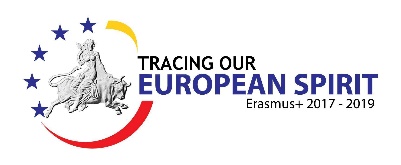 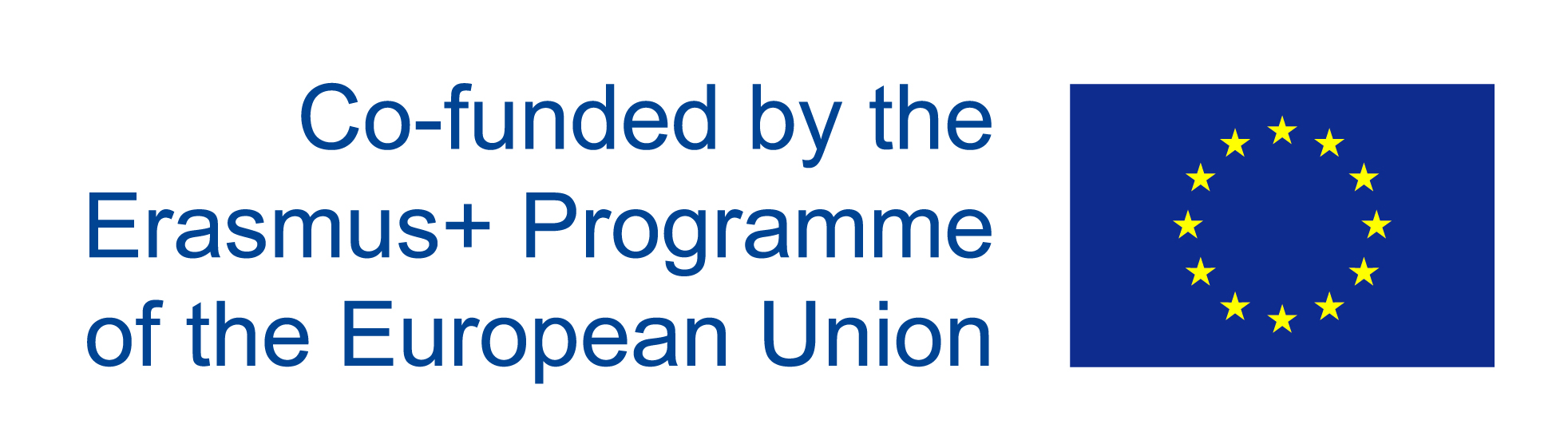 Erasmus+  “Tracing our European spirit”Sitia October 15th to 20th Journal1. General high School of Sitiai. Find a graffiti inside the school, take a  picture and say some words about it.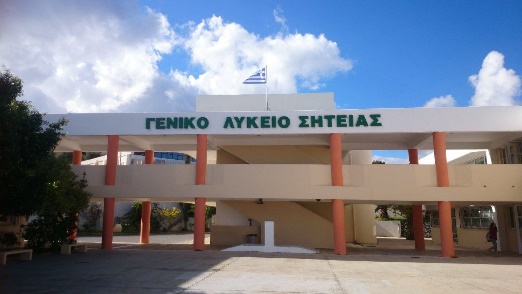 ii. What I liked most in the General High School of Sitia? 2. Presentations of countries and mythsi. What I found most interesting from each country’s presentation.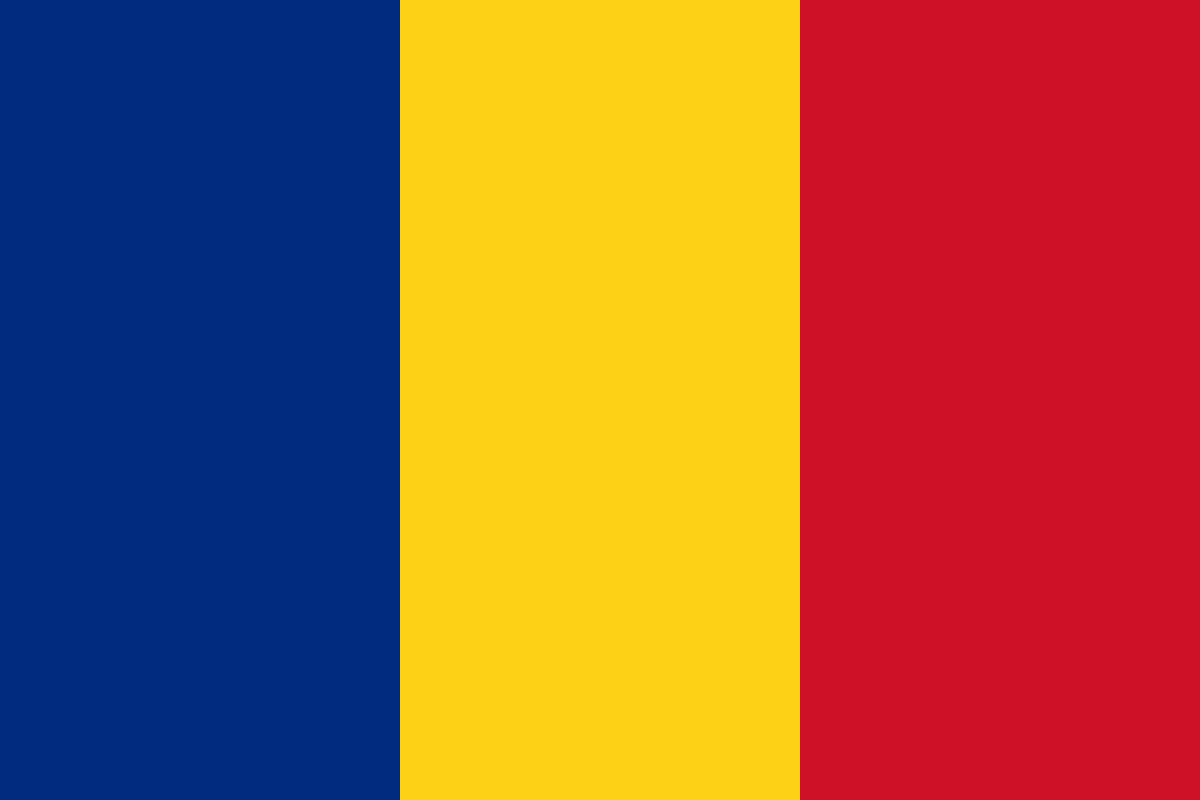 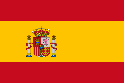 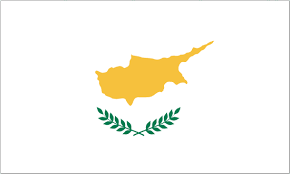 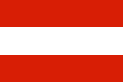 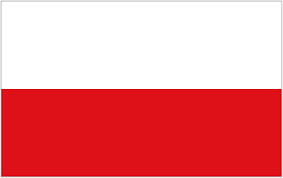 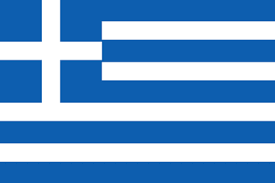 ii. Which country’s myth I liked most.    3. Archeological Museum of Sitiai. What do I have learned about “Kouros of Palaikastro”.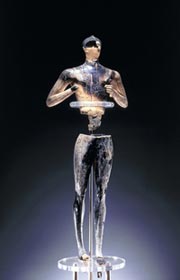 ii.Take a selfie with the exhibit that you liked most.4. Roussolakos archaeological sitei. Some words about the myth of Zeus.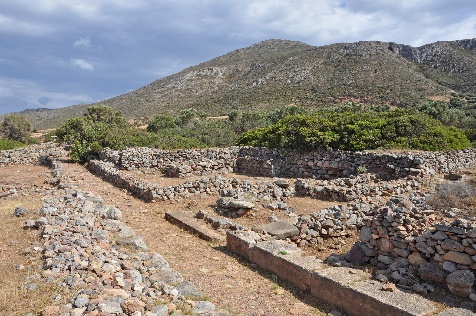 ii. What do I learned about the Minoan Peak Sanctuary.5. Vai palm forest- Take a selfie from the view point 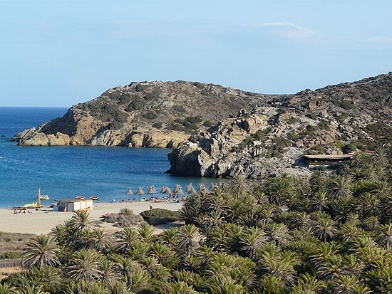 6. Toplou Monasteryi. Take a photo of  the Magnesian referendum plaque. 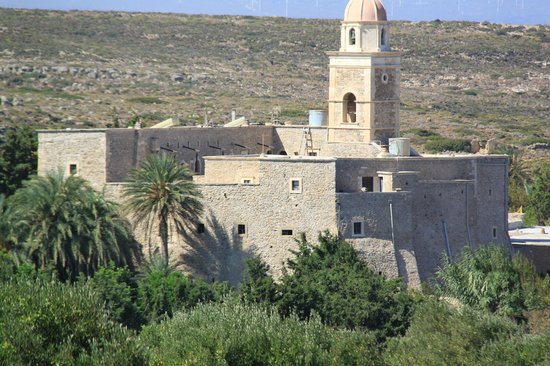 ii. What was the main point of this referendum. 7. Translate in your language the following words:καλημέρα (kalimera)Ευρώπη (Eyropi)Κρήτη (Kriti)Μυθολογία (mythologia)Δημοκρατία (Dimokratia) 8. Mochlosi. Some words about Minoan naval tradition.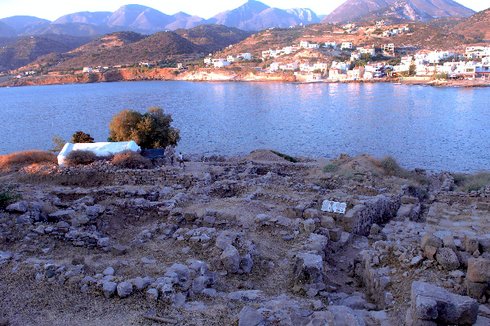 ii. Take a photo of St. Nicolas Isl. in Mochlos.9. Zakros Minoan Palacei. The main point on a Minoan palace (take a selfie with a friend of you)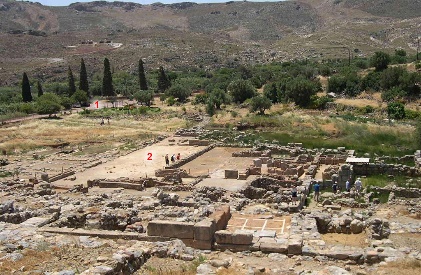 ii. Say some words about Zakros Minoan Palaceiii. Take a photo in the “Death Gorge”10. Birth of Democracy and Greek Dramai. Name the three greatest tragic poets of ancient times.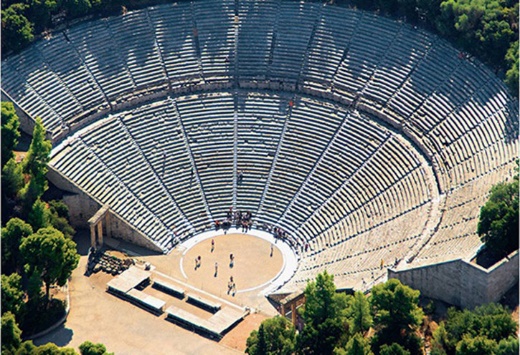 ii. What does mean the terms: Αξιοκρατία (Axiokratia), Ισονομία (Isonomia), Ισηγορία (Isigoria).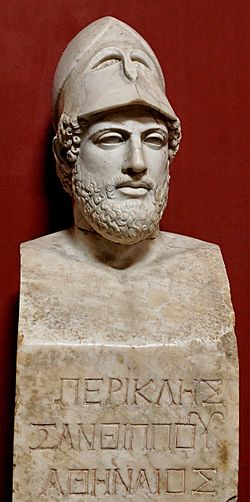 Impressions-Archaeological site I found most exciting:-Cretan/Greek tradition I liked most:- The most delicious food I tried:- The best moment of my journey: